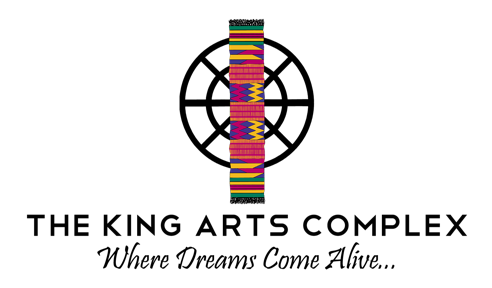 2021 Kwanzaa Youth Winter Academy Registration FormPARTICIPANT INFORMATIONName: Street Address:  City: State: ZIP Code: Date of Birth: Age (must be between ages 5 and 13):  Cell:  EMERGENCY CONTACT INFORMATION(Must be a parent or guardian if under 18)Name: Relationship: Cell: Work Phone Email (required):Address (if different from above)Street Address: City: State: ZIP Code: If available, please provide a secondary contact:Name: Relationship: Cell: Work Phone Email: Address (if different from above)Street Address: City: State: ZIP Code:AUTHORIZED PICKUP CONTACTSPrimary contact:Name: Relationship: Cell: Work Phone Secondary contact:Name: Relationship: Cell: Work Phone Provide a third contact:Name: Relationship: Cell: Work Phone (Optional) Provide a fourth contact:Name: Relationship: Cell: Work Phone Medical InformationAllergies: Other (bee stings, latex, etc.): Is an Epi-pen required for any allergy? (Y/n) List any Special Needs: Mobility (Wheelchair, walker, etc.): Dietary Restrictions (Vegetarian, Vegan, etc…): List any other information that you think would be valuable the King Arts Complex Youth staff to be aware of:Photo ReleaseThe undersigned gives permission to The King Arts Complex to use photographs and audio and/or video recordings of the program participant for fundraising and/or marketing purposes. On occasion, participant photographs may be included in the King Arts Complex’s promotional videos, website, albums, fliers, social media and newsletters. The King Arts Complex respects the privacy of its Youth Participants and does not allow unauthorized visitors to photograph or video the camp or its Participants.Type Name (Signature): Date:  Field Trip Participation ConsentThe undersigned gives permission for the Participant to be actively involved in any and all activities, including transportation to and from field trips.Type Name (Signature): Date: The Kwanzaa Youth Winter Academy is (M-Thurs) December 20 – 23 and (M-Thurs) December 27 – 30, 2021 (8 days) from 9 AM to 4 PM.Kwanzaa Youth Winter Academy is $125 per child. The registration fee for academies is $25 per child.Registration forms can be emailed to Hellen Corder at hcorder@kingartscomplex.com or sent in the mail to:The King Arts Complex835 Mt. Vernon Ave.Columbus, OH 43203.Accepted payments are cash, check or card by the first day of class. You can also mail a check with the printed registration form.